Curriculum VitaePersonal Information
Contact Information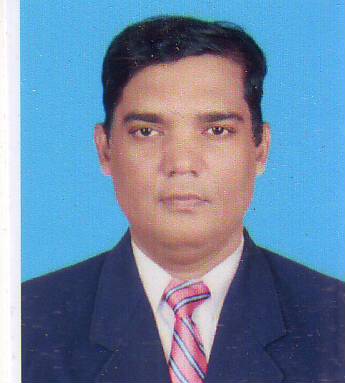 QUALIFICATIONSNameMaung Maung ThanPassportM997237Date of Birth and Age14-07-1966/ 49Father NameU Maung MaungNationality and ReligionMyanmar/ IslamWeight and Height160 lbs/ 5 feet 6 inchesMartial StatusMarriedAddressNo.21,134th Street,Tamwe,Yangon,MyanmarEmailmaungmaungthan8@gmail.comMobile No.+959421745627Skype Maungmaungthan61.QualificationHigh school Degree -1985BEHS No(6) Botataung,Yangon2.QualificationDiploma	2011Institution / Collegewww.alison.comGradeDiploma in English Language and Literature(AC-277-752354)3.QualificationProfessional Qualification	2012Institution / Collegewww.gcflearnfree.orgGradeMicrosoft office skill-Excel,word,power point and access4.QualificationProfessional Qualification	2011Field of StudyBusiness Studies/Administration/ManagementInstitution / Collegewww.qualitygurus.comGradeIntroduction to ISO 9001-20085.QualificationProfessional Qualification 	2011Field of StudyComputer ScienceInstitution / Collegewww.alison.comGradeALISON ABC IT - Computer Training Suite(cert no-AC-77-752354)Others QualificationA+Hardware    www.kmd.com.sg----Cert No.AA-02284/08 2008LANGUAGESSpoken Language	English  Good	 	Work experienceFreelance Translator